大同大學機械與材料工程學系碩士班會議論文或投稿證明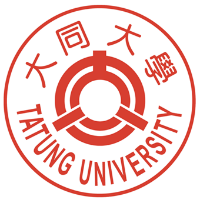 送件日期：      年      月      日備註：1依據「大同大學機械與材料工程學系碩班修業規定」，學生畢業前須投稿至少一篇期刊論文或研討會論文，且該生為所有學生作者中的第一作者。2本表繳交時須檢附論文影本、議程或其他相關佐證。3本表除指導教授親簽外，全文請電腦繕打；如不敷使用時，請自行增列。指導教授簽名：__________________________會議論文或投稿證明會議論文或投稿證明會議論文或投稿證明第一篇   (□授權公開 □不公開)作者(含共同作者)第一作者： 共同作者： 第一篇   (□授權公開 □不公開)論文題目中文名稱：英文名稱：第一篇   (□授權公開 □不公開)發表會議名稱或投稿期刊名(請勾選類別)□ 研討會全名：　　　　　　　　　　　　　　　　　　　　　　　　　    　研討會辦理日期：　　　　　　　　　　　　　　　　　　　　　　　　　　研討會辦理地點：　　　　　　　　　　　　　　　　　　　　　　　   研究生發表日期：　　　　　　　　　　　　　　　　　　　　　　　　　□ 期刊全名：　　　　　　　　　　　　　　　　　　　　　　　　　　     出刊日期：　　　　　　　　　　　　　　　　　　　　　　　　　　第一篇   (□授權公開 □不公開)指導教授(含校外)指導教授：　　　　　　　　　　校外共同指導教授或產學合作發表：　　　　　　　　　　　　　　　　　　　　會議論文或投稿證明會議論文或投稿證明會議論文或投稿證明第二篇   (□授權公開 □不公開)作者(含共同作者)第一作者： 共同作者： 第二篇   (□授權公開 □不公開)論文題目中文名稱：英文名稱：第二篇   (□授權公開 □不公開)發表會議名稱或投稿期刊名(請勾選類別)□ 研討會全名：　　　　　　　　　　　　　　　　　　　　　　　　　    　研討會辦理日期：　　　　　　　　　　　　　　　　　　　　　　　　　　研討會辦理地點：　　　　　　　　　　　　　　　　　　　　　　　   研究生發表日期：　　　　　　　　　　　　　　　　　　　　　　　　　□ 期刊全名：　　　　　　　　　　　　　　　　　　　　　　　　　　     出刊日期：　　　　　　　　　　　　　　　　　　　　　　　　　　第二篇   (□授權公開 □不公開)指導教授(含校外)指導教授：　　　　　　　　　　校外共同指導教授或產學合作發表：　　　　　　　　　　　　　　　　　　　　